Метод рационализацииМетод рационализации позволяет перейти от неравенства, содержащего сложные показательные, логарифмические и т.п. выражения, к равносильному ему более простому рациональному неравенству.                Поэтому прежде чем мы начнем разговор про рационализацию в неравенствах, поговорим о равносильности. РавносильностьРавносильными или эквивалентными называются уравнения (неравенства), множества корней которых совпадают. Равносильными также считаются уравнения (неравенства), которые не имеют корней.Пример 1.  Уравнения   и     равносильны, так как имеют одни и те же корни.Пример 2.   Уравнения    и     также равносильны, так как решением каждого из них является пустое множество.Пример 3.   Неравенства   <   и  < равносильны, так как  решением и того, и другого является множество  .Пример 4.   Уравнения   и    неравносильны. Решением второго уравнения является только число 4, а решением первого – и 4, и 2.Пример 5.   Неравенство  log - log равносильно неравенству   ,  так как и в том,  и в другом неравенствах – решение – это 6.  То есть по виду равносильные неравенства      (уравнения) могут быть совсем далеки от сходства. По сути, когда мы решаем сложные, длинные уравнения (неравенства), вроде этогоlog - log,  и получаем ответ  ,  у нас  ведь в руках оказывается ни что иное, как уравнение (неравенство), равносильное исходному. Вид разный, а суть одна!                                   Пример 6.   Давайте вспомним, как мы решали неравенство (х+6)(х-3) до знакомства с методом интервалов. Мы заменяли исходное неравенство совокупностью двух систем:То есть неравенство (х+6) (х-3)  и последняя совокупность – равносильны  между собой. Также, мы могли  бы,  имея  в руках совокупность заменить ее  неравенством (х+6)(х-3) ,  которое в два счета решается методом интервалов.      Мы  вплотную  подошли  к  методу  рационализации в  логарифмических  неравенствах.Метод рационализации в логарифмических неравенствахПример 1. Рассмотрим неравенство                                                                        Представляем 4 в виде логарифма:       Мы имеем дело с переменным основанием у логарифма, поэтому, в зависимости от того, больше 1 или меньше 1 основание логарифма (то есть с возрастающей или убывающей функцией мы имеем дело), знак неравенства сохранится  или  поменяется на «  ».  Поэтому  возникает  совокупность (объединение) двух систем:  Но, внимание , эта система должна решаться  с учетом ОДЗ! Я специально  не стала нагружать систему ОДЗ, чтобы не затерялась главная мысль.Смотрите, вот мы сейчас перепишем нашу систему так (перенесем в каждой строке неравенства все в левую сторону):     Вам это ничто не напоминает?  По аналогии с примером 6 мы данную совокупность систем заменим неравенством:(х - 4) ((х2 - 4х)2 – (х - 3)4) ≤ 0.     Решив данное неравенство на ОДЗ мы и получим решение неравенстваНайдем сначала ОДЗ исходного неравенства:                              х  (3;4)(4;).Теперь решим (х - 4) ((х2 - 4х)2 – (х -3)4) ≤ 0.(х - 4)( х2 - 4х – ( х - 3 )2)( х2 - 4х +( х -3)2) ≤ 0;(х - 4)(х2 - 4х – х2 +6х – 9)(х2 - 4х + х2 - 6х + 9) ≤ 0.( х - 4)( 2х - 9)( 2х2 - 10х + 9) ≤ 0;4 ( х - 4)(х – 4,5) ( х2 - 5х +4,5) ≤ 0;4 ( х- 4)( х – 4,5)( х - ( х - Решение последнего неравенства с учетом ОДЗ: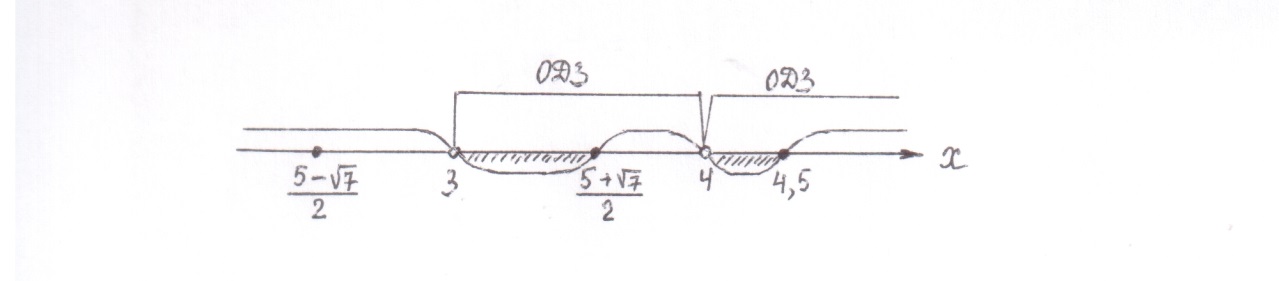 Ответ:  ( 3;  ( 4; 4,5.Итак, вот она, эта «волшебная таблица»:Заметим, таблица работает при условии   f > 0, g > 0, a > 0, a ≠ 1где f, g – функции от х,a – функция или число,V – один из знаков  >, ≥ , < , ≤ .Заметим также, вторая и третья строчки таблицы – следствия первой. Во второй строке 1 представлена прежде как  а в третьей – 0 представлен как  . И еще парочка полезных следствий:                                                     при  f > 0, g > 0, a > 0, a ≠ 1, b > 0, b ≠ 1где f, g – функции от х,a , b – функция или число,V – один из знаков  >, ≥ , < , ≤ .Пример 2.  Решить неравенство  Находим ОДЗ неравенства:                                                                                                                               х  (; 2)Исходное неравенство будет иметь тоже решение, что и неравенство(8х2-23х+15-1) (2х-2-1)   согласно методу рационализации(8х2-23х+14) ( 2х-3)82 (х-2) (х - ) (х -  ).  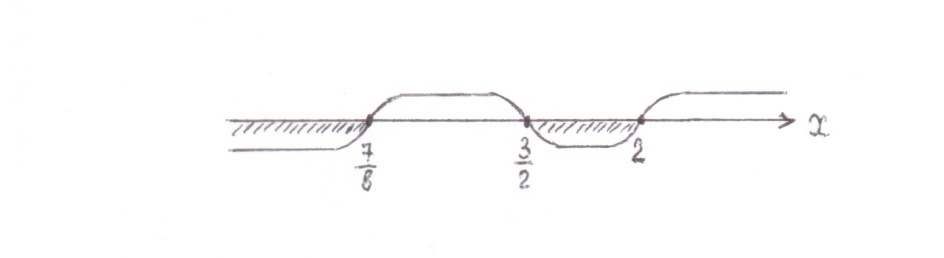 С учетом ОДЗ, получим: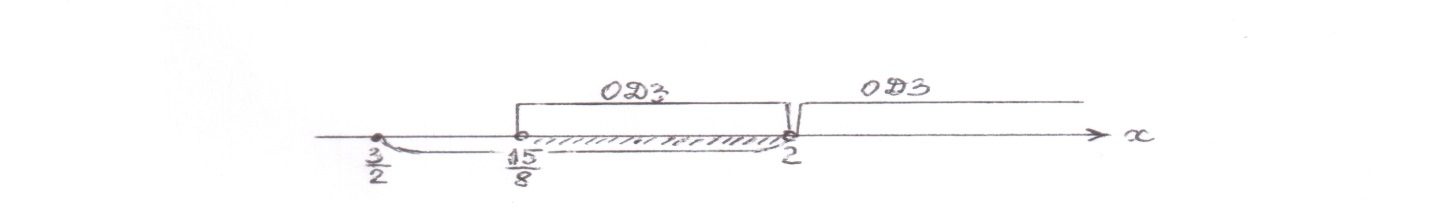 Ответ:  ( ; 2).Метод рационализации в показательных неравенствахПример 1.  Решить неравенство  .                                                                    Решение исходного неравенства равносильно решению неравенства                   (3-1)( х2+3х – 4 - (5-х))< 0;                  х2+4х - 9 < 0;                 ( х – (-2-))( х - (-2+)) < 0;                 х (-2--2+ ).                                                                          Ответ:  (-2--2+ ).                                                                          Таблица для рационализации в показательных неравенствах:f, g – функции от х,a – функция или число,V – один из знаков  >, ≥ , < , ≤ .Таблица работает при условии   a > 0,  a ≠ 1. Также в третьей, четвертой строках – дополнительно -   f  ≥ 0, g ≥ 0.Опять же, по сути, нужно запомнить первую и третью строчки таблицы.  Вторая строка – частный случай первой, а четвертая строка – частный  случай третьей.Пример 2.   Решить неравенство   Представим     как  ((,   т.е. = .Тогдаили  () (),    .Применяем следующий прием рационализации к каждой из скобок( 4-1) ( х2 + 3х - 2+ х2 + х - 0,5) (5-1) х,   х;(2х2 + 4х - 2,5) х2х (х - 0,5) (х + 2,5) ,   хОтвет:   (- .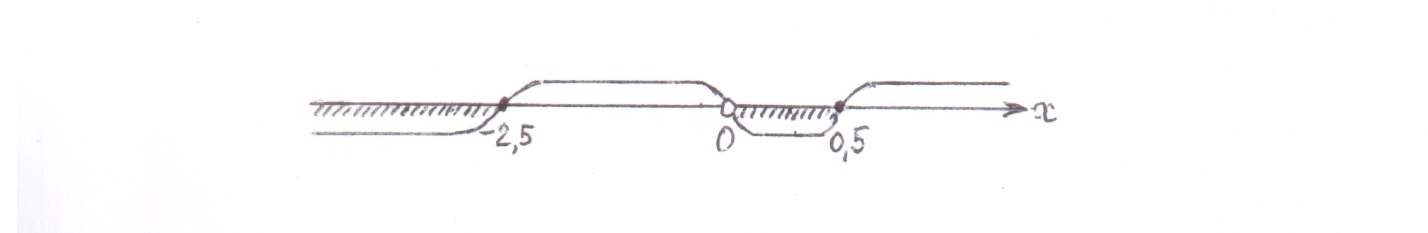 Пример 3.   Решить неравенство                     Находим ОДЗ неравенства:     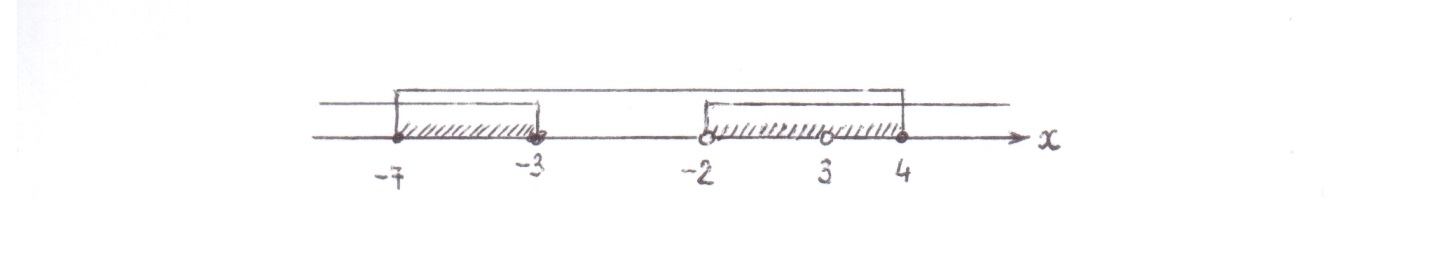 х ϵ .Исходное неравенство будет иметь тоже решение, что и неравенство на ОДЗ ! согласно методу рационализацииили  ( на ОДЗ );2 (х2 +4х-11) (х-3) (х+2)   ( на ОДЗ );2 (х- (-2+)) (х- (-2-)) (х-3) (х+2)   ( на ОДЗ ).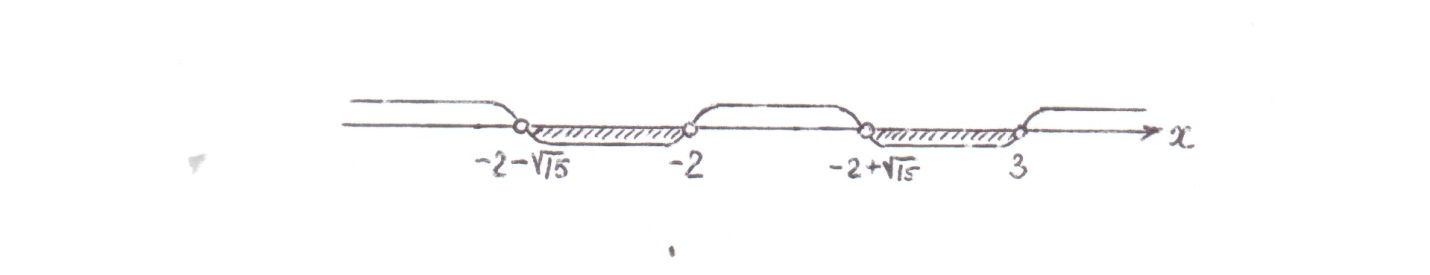 И, наконец, с учетом ОДЗ: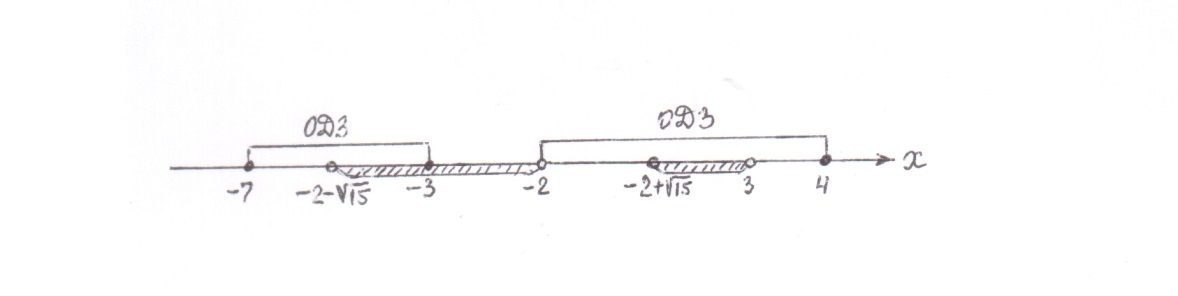 Ответ:  (-2-;-3] (-2+;3).Метод рационализации в неравенствах, содержащих модульРаботая с неравенствами типа , где f  и g функции от некоторой переменной, можем руководствоваться следующими равносильными переходами:     .Пример 1.   Решить неравенство  .Перейдем к равносильному неравенству:(х+4 – х2 – х2+5х – 4) (х+4 – х2 + х2 - 5х + 4) ≤ 0;(6х – 2х2)(8 – 4х) ≤ 0;8х(3 – х)(2 – х) ≤ 0.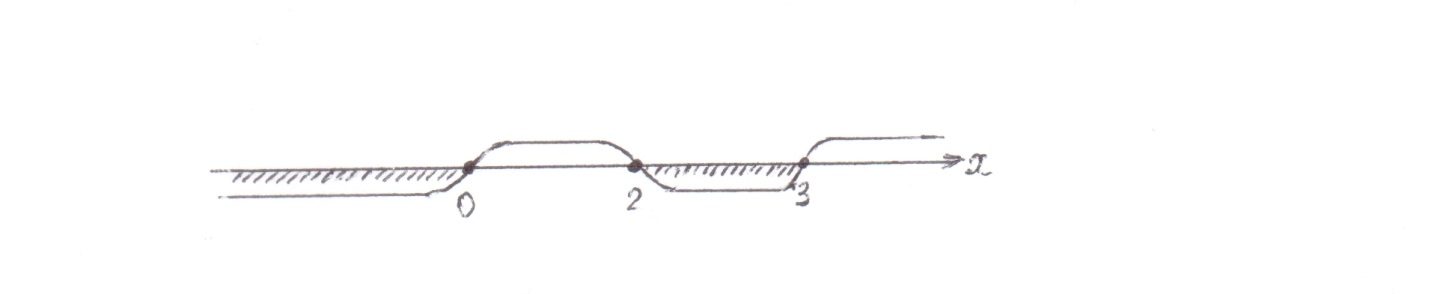 Ответ:    Пример 2.   Решить неравенство   < 0.Применим метод рационализации    |f|  V  |g|    (f-g)(f+g)  V  0:      < 0;      < 0;      < 0;      < 0.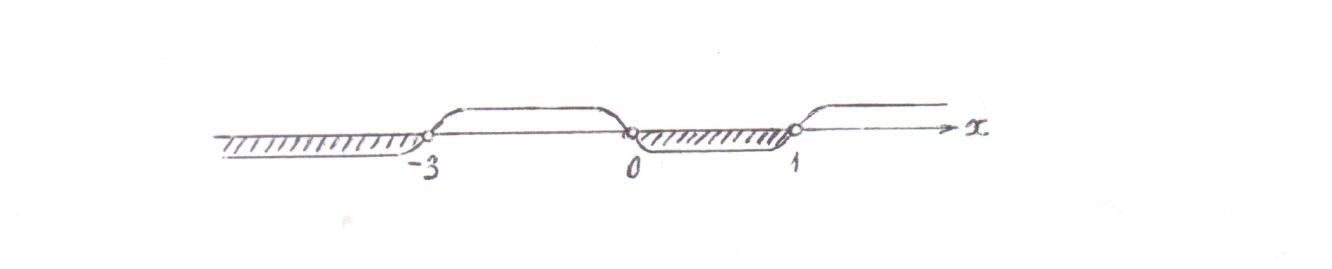 Ответ:                         Метод рационализации       Таблица с приемами рационализации, облегчающими работу со сложными неравенствами.где f > 0;  g > 0;  a > 0;  a ≠ 1;  b > 0;  b ≠ 1,f, g – функции от x;   a, b – функция или число;                                                   V – один из знаков  >,  ≥,  <,  ≤ .Метод рационализации       Таблица с приемами рационализации, облегчающими работу со сложными неравенствами.где f > 0;  g > 0;  a > 0;  a ≠ 1;  b > 0;  b ≠ 1,f, g – функции от x;   a, b – функция или число; V – один из знаков  >,  ≥,  <,  ≤ .                       Метод рационализации       Таблица с приемами рационализации, облегчающими работу со сложными неравенствами.где f > 0;  g > 0;  a > 0;  a ≠ 1;  b > 0;  b ≠ 1,f, g – функции от x;   a, b – функция или число;                                                   V – один из знаков  >,  ≥,  <,  ≤ .loga f V loga g(a-1)(f-g)  V  0loga f   V   1(a-1)(f-a)  V  0loga f   V   0(a-1)(f-1)  V  0loga f · logb g   V   0(a-1)(f-1)(b-1)(g-1)  V  0loga f  +  loga g  V  0(a-1)(fg-1)  V  0af   V  ag(a-1)(f-g)  V  0af   V  1(a-1)·f  V  0fa   V  ga(f-g)·a V  0            f  V gaf   V  ag(a-1)(f-g)  V  0af   V  1(a-1)·f  V  0  |f|  V  |g|(f-g)(f+g)  V  0loga f V loga g(a-1)(f-g)  V  0loga f   V   1(a-1)(f-a)  V  0loga f   V   0(a-1)(f-1)  V  0loga f · logb g   V   0(a-1)(f-1)(b-1)(g-1)  V  0loga f  +  loga g  V  0(a-1)(fg-1)  V  0af   V  ag(a-1)(f-g)  V  0af   V  1(a-1)·f  V  0fa   V  ga(f-g)·a V  0                   f  V g  |f|  V  |g|(f-g)(f+g)  V  0loga f V loga g(a-1)(f-g)  V  0loga f   V   1(a-1)(f-a)  V  0loga f   V   0(a-1)(f-1)  V  0loga f · logb g   V   0(a-1)(f-1)(b-1)(g-1)  V  0loga f  +  loga g  V  0(a-1)(fg-1)  V  0af   V  ag(a-1)(f-g)  V  0af   V  1(a-1)·f  V  0fa   V  ga(f-g)·a V  0                   f  V g  |f|  V  |g|(f-g)(f+g)  V  0loga f V loga g(a-1)(f-g)  V  0loga f   V   1(a-1)(f-a)  V  0loga f   V   0(a-1)(f-1)  V  0loga f · logb g   V   0(a-1)(f-1)(b-1)(g-1)  V  0loga f  +  loga g  V  0(a-1)(fg-1)  V  0af   V  ag(a-1)(f-g)  V  0af   V  1(a-1)·f  V  0fa   V  ga(f-g)·a V  0                   f  V g  |f|  V  |g|(f-g)(f+g)  V  0